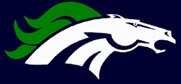 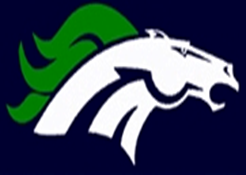 Welcome to the 2018-2019 McNeil High School Wrestling Family!  Please consider joining our Booster Club!  Your donation will go a long way for the students participating in the Wrestling Program this year.  We are excited to have you join our family!  Only adults are eligible for membership.Make check payable to “McNeil High School Wrestling Booster Club.”  DL# and phone number MUST be printed or hand written on your check.We need your support to make this a successful booster club for our children and coaches!Mail payment to:  McNeil High School Wrestling Booster Club   5720 McNeil Dr.  Austin, TX 78729Double Your Donation!  If your company does corporate matching, please consider processing your donation through your corporate matching program.  Wrestling Booster is a 501(c).  If you have any problems finding us in their system please contact Alisa Jenne at alisabjenne@gmail.comQuestions? Please contact Nicole DiStefano at nicole.distefano@sbcglobal.netParent/Guardian:Parent/Guardian:Parent/Guardian:Parent/Guardian:Email:Parent/Guardian:Parent/Guardian:Parent/Guardian:Parent/Guardian:Email:Student(s) of  MemberStudent(s) of  MemberGrade:Grade:Grade:Grade:Grade:Grade:Grade:Grade:Grade:Grade:Grade:Grade:Grade:Grade:Phone:# of members:# of members:# of members:# of members:$20.00 ea.$20.00 ea.$$$Address:Address:Donation:Donation:$$$Total:Total:$$$